    Направляю  Вам  повестку 35-го заседания Собрания депутатов Карталинского муниципального района, которое состоится 29 мая  2023 года в 14-00 часов местного времени в большом зале администрации Карталинского муниципального района. Прошу не планировать командировки и другие мероприятия в этот день.О досрочном прекращении полномочий депутата Собрания депутатов Карталинского муниципального района Прытковой А.Т. (Слинкин Е.Н.)О внесении изменений в решение Собрания депутатов Карталинского муниципального района от 13 декабря 2022 года № 390 (Ломовцев С.В.).О внесении изменений в решение Собрания депутатов Карталинского муниципального района от 22 декабря 2022 года № 394 «О принятии части полномочий по решению вопросов местного значения Карталинского городского поселения Карталинским муниципальным районом» (Ломовцев С.В.).О внесении изменений в Решение Собрания депутатов Карталинского муниципального района от 22.12.2022 года № 399 «О бюджете Карталинского муниципального района на 2023 год и на плановый период 2024-2025г.г.» (Свертилова Н.Н.).Об исполнении бюджета Карталинского муниципального района за  1 квартал 2023 года (Свертилова Н.Н.).О внесении изменений  и дополнений в Положение «О бюджетном процессе в Карталинском муниципальном районе» (Свертилова Н.Н.).О присуждении  премии Собрания депутатов Карталинского муниципального района  работникам социальной защиты населения (Слинкин Е.Н.).О присуждении  премии Собрания депутатов Карталинского муниципального района  работникам здравоохранения (Слинкин Е.Н.).О присуждении премии Собрания депутатов Карталинского муниципального района молодёжи в сфере молодёжной политики Карталинского муниципального района (Слинкин Е.Н.).Об отчёте об итогах переселения граждан из ветхо-аварийного жилья на территории Карталинского муниципального района за 2022 год (Селезнёва Е.С.).Об утверждении перечня имущества, находящегося в муниципальной собственности Карталинского муниципального района, передаваемого в собственность Еленинского сельского поселения (нежилое здание) (Селезнёва Е.С.).О законодательной инициативе Собрания депутатов Карталинского муниципального района (Ильина О.А.).О внесении изменений в Решение Собрания депутатов Карталинского муниципального района от 30.04.2015 года №841 «Об утверждении Правил использования водных объектов общего пользования для личных и бытовых нужд, расположенных на территории Карталинского муниципального района (Бакатнюк М.Ф.).Разное.Председатель Собрания депутатовКарталинского муниципального района                                              Е.Н. Слинкин 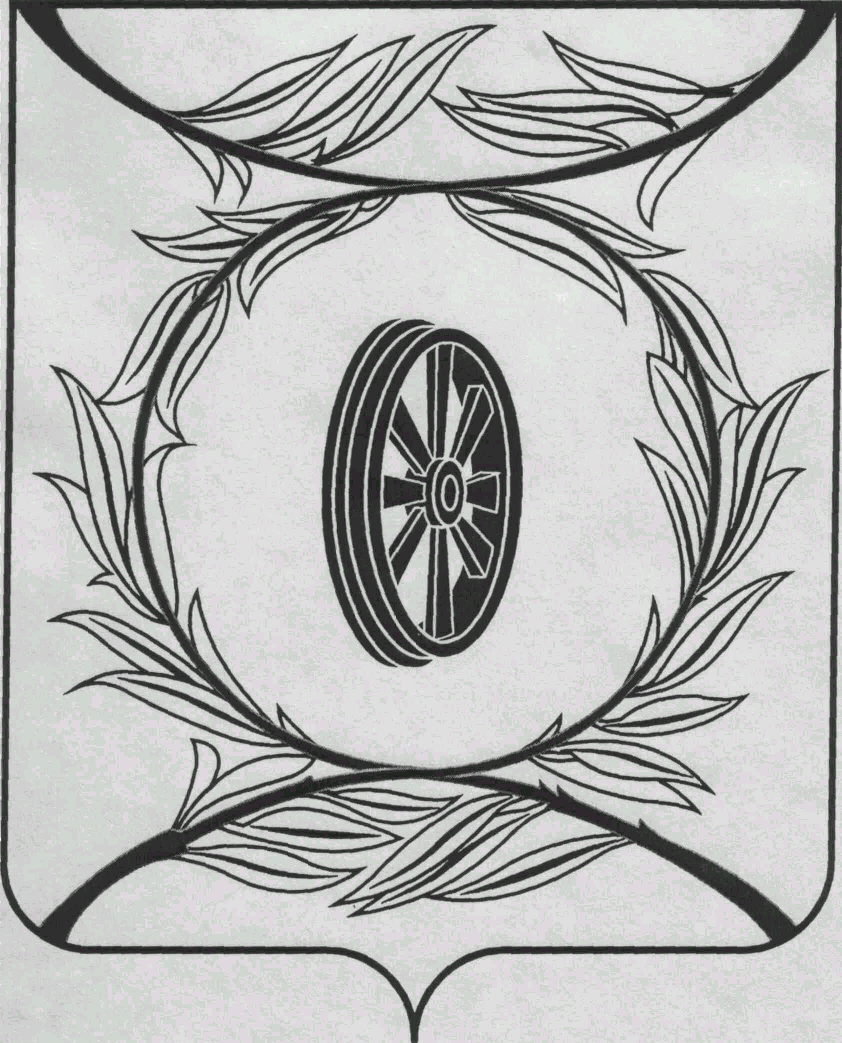                СОБРАНИЕ ДЕПУТАТОВ
                    КАРТАЛИНСКОГО  
          МУНИЦИПАЛЬНОГО РАЙОНА             457351, Челябинская область
           город Карталы, улица Ленина, 1
           телефон/факс : (835133)  2-20-57
          от 24 мая 2023 года №135телефон : (835133) 2-28-90от ____ января 2014  года №_____Депутатам Собрания депутатов Кмр,Приглашённым,Докладчикам
